ПРОГРАММА СЕМИНАРАВ наибольшей безопасности тот, кто начеку, даже когда нет опасностиСайруc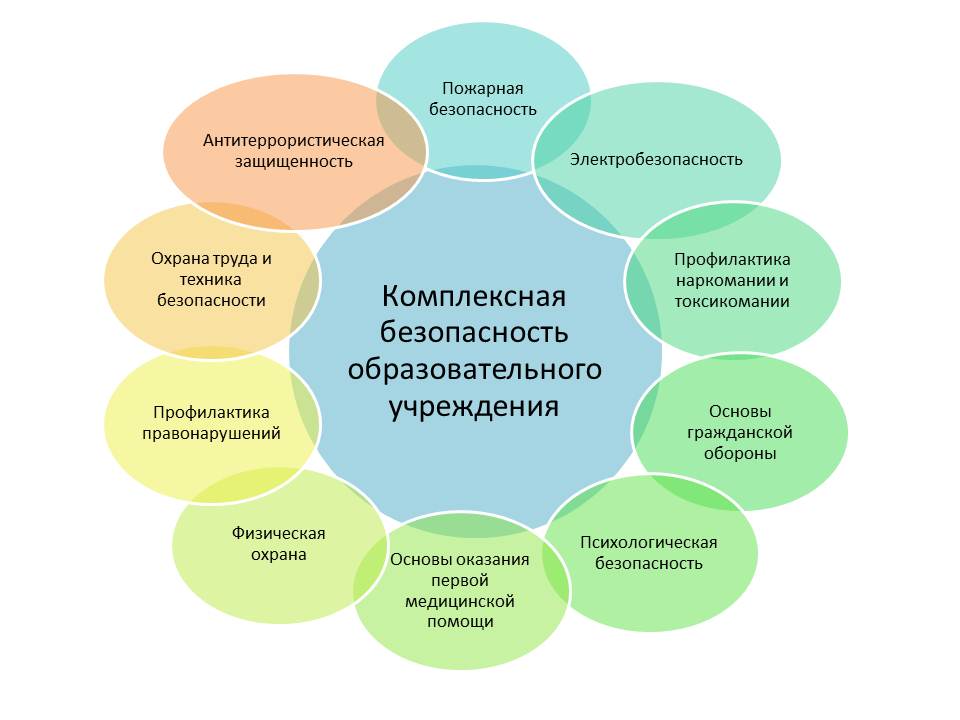 МОУ «КСОШ № 6»Ленинградская обл., г. Кириши, ул. Строителей, д. 12тел. (факс): 8(81386)23441, email: school6@kir.lokos.netМуниципальное общеобразовательное учреждение«Киришская средняя общеобразовательная школа № 6»Организация безопасностиобразовательной деятельности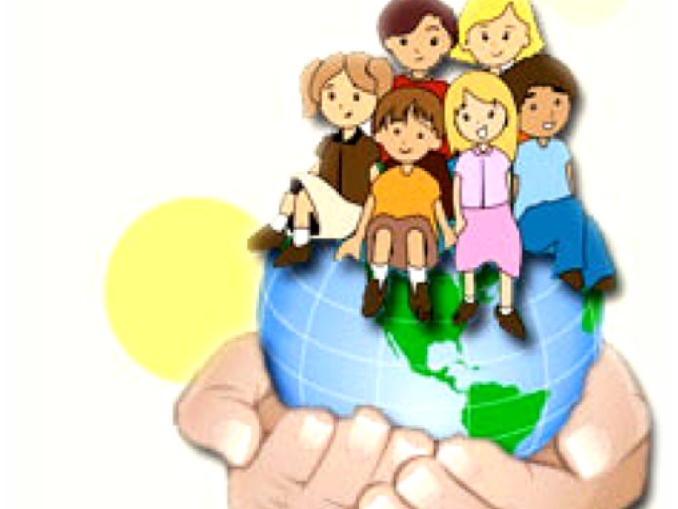 Районный семинар для директоров образовательных организаций, заместителей директоров по безопасности, председателей профсоюзных организаций18 февраля 2016 годаВремяСодержаниеМесто проведенияОтветственные8.30 – 9.00Регистрация участников семинараАктовый зал(второй этаж)9.00Открытие семинараАктовый зал(второй этаж)Самойлов А.В., заместитель председателя Комитета по образованию9.05Начало работы семинараАктовый зал(второй этаж)Дмитриева О.С., начальник методического отдела МБУ «Киришский центр МППС»9.15Работа семинара1. Об организации безопасности образовательной деятельности  в ОО2. Создание безопасных условий при организации учебно-воспитательного процесса в МОУ «КСОШ № 6» и формирование культуры безопасностиАктовый зал(второй этаж)Юреев В.А., ведущий специалист Комитета по образованиюГрафова Е.Н., директор МОУ «КСОШ № 6»Голосова Е.В., заместитель директора по безопасности МОУ «КСОШ № 6»10.25Работа секцийСекция 1 (для директоров и председателей ПК): Об организации системы управления охраной труда ООСекция 2 (для заместителей директоров по безопасности): Вопросы организации безопасности ООАктовый зал(второй этаж)кабинет № 26(4 этаж)Юреев В.А., ведущий специалист Комитета по образованиюГолосова Е.В., заместитель директора по безопасности МОУ «КСОШ № 6»ВремяСодержаниеМесто проведенияОтветственные11.35Посещение открытых уроков1. 10А класс с/эОБЖ «Терроризм – угроза обществу»2. 10А класс о/с Физическая культура «Баскетбол. Тактика нападения: взаимодействие двух и трех игроков»3. 4Б классКлассный час «Осторожно – электричество!»4. 2Б классОкружающий мир. Урок с элементами проектной деятельности«Правила безопасного поведения в школе»5. Внеклассное мероприятие «ПДД и пожарная безопасность. Выступление агитбригад»кабинет № 30(4 этаж)спортивный зал(1 этаж)кабинет № 16(второй этаж)кабинет № 1(1 этаж)актовый зал(2 этаж)Мироненко А.Е., преподаватель – организатор ОБЖМедведева Е.П., учитель физической культурыШершикова В.А., учитель начальных классовСтепанова Ю.Б., учитель начальных классовСавельева Н.М.,Лашина А.А., учителя начальных классов11.35Заседание секции председателей профсоюзных комитетовкабинет № 26(4 этаж)Боровских Л.К., председатель Территориальной организации Киришского района профсоюза работников образования и науки РФ12.25Подведение итогов работы семинараактовый зал(2 этаж)Дмитриева О.С., Боровских Л.К.12.50ОбедСтоловая                (1 этаж)